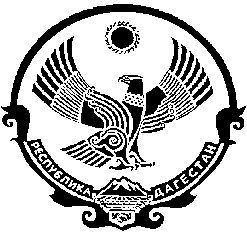                                    СОБРАНИЕ ДЕПУТАТОВ  МУНИЦИПАЛЬНОГО ОБРАЗОВАНИЯ «БЕЖТИНСКИЙ УЧАСТОК»368410, Республика Дагестан, Цунтинский район, с. Бежтат.: (872 2)55-23-01, 55-23-02, ф. 55-23-05, bezhta-mo@mail.ru,  admin@bezhta.ruРешениеот «26»декабря  2017г.                         с. Бежта                                         №03Об утверждении проекта  Положения о Контрольно-счетной палате МО «Бежтинский участок».На основании статьи 24 Устава МО «Бежтинский участок» Собрание депутатов МО «Бежтинский участок» выноситРешение:1.	Утвердить проект  Положения о Контрольно-счетной палате МО «Бежтинский участок».2.Опубликовать данное  решение в местной газете «Бежтинский вестник» и разместить на официальном сайте администрации МО «Бежтинский участок».   Председатель Собрания депутатовМО «Бежтинский участок»                                                     Исмаилов Ш.М.